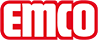 emco Bauemco MARSCHALL Premium SPIN®Safe z wkładką Care 12 SPIN/PS CareTyp12 SPIN/PS CareObciążenienormalne i dużeProfil nośnyWzmocnione profile nośne z odpornego na skręcanie aluminium z izolacją akustycznąWysokość ok. (mm)15.9Powierzchnia do chodzeniaWytrzymała i wyjątkowo odporna na ścieranie wkładka Care do skutecznej redukcji drobnych zabrudzeń. W połączeniu z płytkami ze stali nierdzewnej dla optymalnej orientacji dla osób niewidomych i niedowidzących (zgodnie z DIN 32984) w strefie wejściowej.Standardowy odstęp między profilami ok. (mm)5 mm, rozpórka gumowaOchrona przeciwpoślizgowaWłaściwości antypoślizgowe wkładu: R12, właściwości antypoślizgowe płytki ze stali nierdzewnej: R9 (wg DIN 51130)Kolory47.01 antracyt47.04 beżowy47.03 brązowy47.02 szaryPołączenielinką stalową z otoczką z tworzywa sztucznegoGwarancja5 lat gwarancjiWarunki gwarancji znajdziesz pod:Odporność kolorów na światło ISO 105 BO2dobry 5-6Odporność kolorów na ścieranie ISO 105 X12dobry 4-5Odporność kolorów na wodę ISO 105 E01dobry 4-5wymiarySzerokość wycieraczki:…………mm ( długość profilu)Głębokość wycieraczki:…………mm ( w kierunku ruchu)Kontaktemco Polska Sp.z.o.o. · Ul. Makowskiego 1 · 02-784 Warszawa / PL · Tel./Fax (+48) 22 818 82 36 · info@pl.emco.de · www.emco-bau.com